LITTLE BURSTEAD PARISH COUNCIL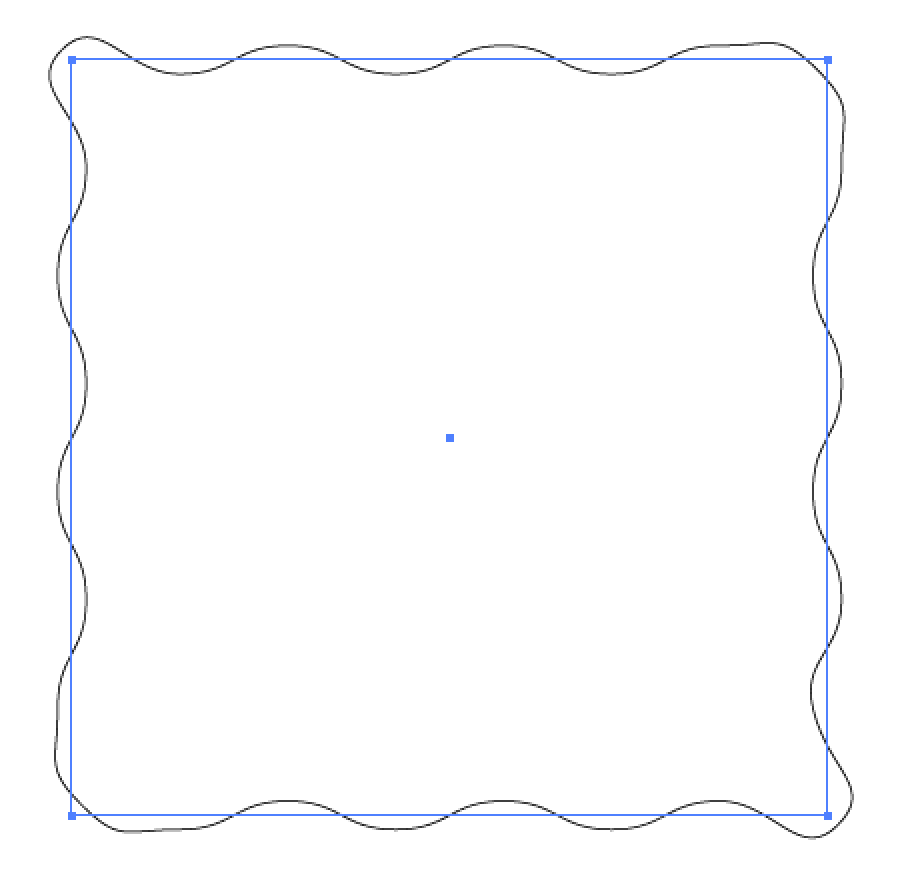 PARISH COUNCILLOR VACANCYHave you ever said “ I would be interested in becoming a Parish Councillor” Well, now there is an opportunity for you to apply.                     THE PARISH COUNCIL HAS A VACANCY TO CO-OPT               A COUNCILLOR ON TO THE PARISH COUNCILIf you would like to get involved in local issues, help make a difference to the village of Little Burstead and the surrounding area this could be something for you! No experience is necessary, as training to “get you up to speed” is available. The Parish Council is a corporate body and of the framework of local democracy and represents the interests of the community on various levels. To be eligible to stand as a Parish Councillor you must be: over 18 years old are registered on the electoral register, live or have had your place of work in the Parish for 12 months or more or live within 3 miles of the Parish. The position of Parish Councillor is unpaid, but you can claim some expenses. If you are still interest after reading the above the Parish Council would be pleased to hear from you and answer any questions you may have. Please contact: Mrs Christine Barlow, Parish Clerk, 15 Highlands Road, Bowers Gifford, SS13 2HR on 01268 725236 (M) 07758255621 or email:  littlebursteadpc@gmail.com  for more information.